Совет муниципального района «Ижемский»иАдминистрация муниципального района «Ижемский»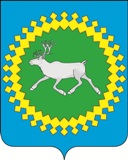 ИНФОРМАЦИОННЫЙВЕСТНИКСовета и администрациимуниципального образованиямуниципального района «Ижемский»№ 922.05.2017Ижма 2017 г.СодержаниеПостановление № 6 от 17 мая 2017 года   О проведении публичных слушанийЗаключение о результатах публичных слушаний по вопросу внесения изменений в Генеральный план и Правила землепользования и застройки сельских поселений «Ижма», «Том», «Мохча», «Кельчиюр», «Кипиево», «Няшабож»ШУÖМП О С Т А Н О В Л Е Н И Еот 17 мая 2017 года                 	                                                            	               № 6Республика Коми, Ижемский район, с. ИжмаО проведении публичных слушанийВ соответствии со ст. 28 Федерального закона от 06.10.2003 № 131-ФЗ «Об общих принципах организации местного самоуправления в Российской Федерации», ст. 13 Устава муниципального образования муниципального района «Ижемский», решением Совета муниципального района «Ижемский» от 24.10.2013 № 4-20/2 «Об утверждении порядка организации и проведения публичных слушаний на территории муниципального образования муниципального района «Ижемский», на основании протокола заседаний земельной комиссии муниципального района «Ижемский» от 23.03.2017 и 27.04.2017    П О С Т А Н О В Л Я Ю:
        1. Назначить на 14 июня 2017 года на 16 часов 30 минут публичные слушания по адресу: Республика Коми, Ижемский район, с. Ижма, ул. Советская, д. 45 (актовый зал здания администрации муниципального района «Ижемский») по следующим вопросам: 1.1. Рассмотрение заявлений о предоставлении разрешений на условно разрешенный вид использования земельного участка для строительства индивидуальной бани по адресам: 1.1.1. Республика Коми, Ижемский район, п. Щельяюр, в 20 м на восток от д. 6 по ул. Школьная;1.1.2. Республика Коми, Ижемский район, п. Щельяюр, в 38 м на юг от д. 7 по ул. Дорожная.1.2. Рассмотрение заявления о предоставлении разрешения на условно разрешенный вид использования земельного участка для размещения объектов связи, радиовещания, телевидения, включая надземные и подземные кабельные линии связи по адресу: Республика Коми, Ижемский район, с. Сизябск. 1.3. Рассмотрение заявлений о предоставлении разрешений на отклонение от предельных параметров разрешенного строительства, реконструкции объектов капитального строительства по адресам: 1.3.1. Республика Коми, Ижемский район, с. Ижма, ул. Хатанзейского, д. 62а;1.3.2. Республика Коми, Ижемский район, с. Ижма, ул. Чупрова, д. 64.2. Назначить на 18 июля 2017 года на 16 часов 00 минут публичные слушания по адресу: Республика Коми, Ижемский район, с. Ижма, ул. Советская, д. 45 (актовый зал здания администрации муниципального района «Ижемский») по внесению изменений в решение Совета муниципального района «Ижемский» № 5-15/9 от 22 ноября 2016 года «Об утверждении Генерального плана и Правил землепользования и застройки сельского поселения «Том».3. Настоящее постановление  подлежит официальному опубликованию (обнародованию) в информационном Вестнике Совета и администрации муниципального района «Ижемский» не позднее чем через 5 дней после его принятия.4. Информационное сообщение о проведении публичных слушаний (информация о дате, времени и месте проведения публичных слушаний), о предоставлении возможности ознакомления с проектом муниципального правового акта опубликовать в газете «Новый Север», на официальном сайте администрации муниципального района  «Ижемский».5. Ознакомиться с документацией, в которую будут вноситься изменения, а также оставить замечания и предложения можно в рабочие дни с 9-00 до 16-00 по адресу: Республика Коми, Ижемский район, с. Ижма,  ул. Советская,       д. 45, каб. 16, по телефону 98-2-80.Глава муниципального района «Ижемский» - председатель Совета района      	             	                           Т.В. Артеева                                                                                Заключение о результатахпубличных слушаний по вопросу внесения измененийв Генеральный план и Правила землепользования и застройкисельских поселений «Ижма», «Том», «Мохча», «Кельчиюр», «Кипиево», «Няшабож»Публичные слушания проведены 22 мая 2017 г. в администрации муниципального района «Ижемский» по адресу: Республика Коми, Ижемский район, с. Ижма, ул. Советская, д. 45 (актовый зал), на основании постановления главы муниципального района «Ижемский» - председателя Совета района  от 17.03.2017 г. № 3 «О назначении публичных слушаний».В результате обсуждения основных вопросов, вынесенных на публичные слушания, участники слушаний единогласно согласились:1. Одобрить вопрос по внесению изменений в Генеральный план и Правила землепользования и застройки сельского поселения «Ижма», в части определения зоны, а именно земельный участок, расположенный  по адресу: Республика Коми, Ижемский район, с. Ижма, ул. Чупрова, д. 154, перевести из зоны Ж-1 «Зона жилой застройки усадебного типа» в зону Ж-2 «Зона двухквартирной малоэтажной жилой застройки». Также участники слушаний единогласно согласились вынести данный вопрос на Совет муниципального района «Ижемский».2. Одобрить вопрос по внесению изменений в Генеральный план и Правила землепользования и застройки сельского поселения «Ижма», в части определения зоны, а именно земельный участок площадью 340 кв. м, расположенного по адресу: Республика Коми, Ижемский район, с. Ижма, восточнее д. 154, по ул. Чупрова, перевести из зоны Ж-1 «Зона жилой застройки усадебного типа» в зону Ж-2 «Зона двухквартирной малоэтажной жилой застройки». Также участники слушаний единогласно согласились вынести данный вопрос на Совет муниципального района «Ижемский».3. Одобрить вопрос по внесению изменений в решение Совета муниципального района «Ижемский» от 22.11.2016 № 5-15/12 «Об утверждении Генерального плана и Правил землепользования застройки сельского поселения «Мохча», а именно на картах градостроительного зонирования обозначить объекты культурного наследия: 1) Памятники истории:- Братское кладбище борцов за Советскую власть в с. Мохча;- Братская могила 21 советских активистов, расстрелянных белогвардейцами в д. Мошъюга. 2) Памятники архитектуры и градостроительства:- Церковь Вознесения Господня в с. Мохча;- Дом Артеева П.И. в с. Мохча;- Ансамбль церкви Собора Пресвятой Богородицы в деревне Мошъюга:Церковь Собора Пресвятой Богородицы - 1874 г.;Колокольня (Строитель - «мастер Канев» из Краснобора) - 1884 г.- Изба Филиппова Ф.С. в деревне Мошъюга.Также участники слушаний единогласно согласились вынести данный вопрос на Совет муниципального района «Ижемский».4. Одобрить вопрос по внесению изменения в решение Совета муниципального района «Ижемский» от 22.11.2016 № 5-15/12 «Об утверждении Генерального плана и Правил землепользования застройки сельского поселения «Мохча», а именно на картах градостроительного зонирования отметить в условных обозначениях зону С-2 «Зона складирования ТБО». Также участники слушаний единогласно согласились вынести данный вопрос на Совет муниципального района «Ижемский».5. Одобрить вопрос по внесению изменений в решение Совета муниципального района «Ижемский» от 22.11.2016 № 5-15/14 «Об утверждении Генерального плана и Правил землепользования и застройки сельского поселения «Няшабож», а именно земельный участок площадь 4000 кв. м, расположенный по адресу: Республика Коми, Ижемский район, с. Няшабож, перевести из зоны ОД-1 «Зона административно-делового центра, образования, здравоохранения, социального и культурно-бытового назначения» в зону Ж-1 «Зона жилой застройки усадебного типа». Также участники слушаний единогласно согласились вынести данный вопрос на Совет муниципального района «Ижемский».6. Одобрить вопрос по внесению изменений в решение Совета муниципального района «Ижемский» от 22.11.2016 № 5-15/7 «Об утверждении Генерального плана и Правил землепользования и застройки сельского поселения «Кельчиюр», а именно объект культурного наследия -«Надгробная плита погибшим воинам в д. Большое Галово» изложить в новой редакции - «Надгробные плиты купеческой семьи в д. Большое Галово», а также обозначить данный объект на карте градостроительного зонирования ПЗЗ сельского поселения «Кельчиюр», д. Большое Галово. Также участники слушаний единогласно согласились вынести данный вопрос на Совет муниципального района «Ижемский».7.  Одобрить вопрос по внесению изменений в решение Совета муниципального района «Ижемский» от 22.11.2016 № 5-15/11 «Об утверждении Генерального плана и Правил землепользования и застройки сельского поселения «Кипиево», а именно на карте градостроительного зонирования обозначить объект культурного наследия:- Памятник Чупрову А.Е, герою ВОВ.Также участники слушаний единогласно согласились вынести данный вопрос на Совет муниципального района «Ижемский».8. Одобрить вопрос по внесению изменений в решение Совета муниципального района «Ижемский» от 22.11.2016 № 5-15/11 «Об утверждении Генерального плана и Правил землепользования и застройки сельского поселения «Кипиево», а именно на карте градостроительного зонирования ПЗЗ сельского поселения «Кипиево» в условных обозначениях отметить зону ИТИ-1 «Зона объектов транспортной инфраструктуры». Также участники слушаний единогласно согласились вынести данный вопрос на Совет муниципального района «Ижемский».9. Одобрить вопрос по внесению изменений в решение Совета муниципального района «Ижемский» от 22.11.2016 № 5-15/9 «Об утверждении Генерального плана и Правил землепользования и застройки сельского поселения «Том», а именно на картах градостроительного зонирования обозначить следующие объекты культурного наследия:- Памятник погибшим	 воинам в Великой отечественной войне в п. Том;- Памятник погибшим воинам в Великой Отечественной войне в д. Картаёль.Также участники слушаний единогласно согласились вынести данный вопрос на Совет муниципального района «Ижемский».10. Одобрить вопрос по внесению изменений в решение Совета муниципального района «Ижемский» от 22.11.2016 № 5-15/9 «Об утверждении Генерального плана и Правил землепользования и застройки сельского поселения «Том», а именно на картах градостроительного зонирования отметить в условных обозначениях зону ИТИ-1 «Зона объектов транспортной инфраструктуры».Также участники слушаний единогласно согласились вынести данный вопрос на Совет муниципального района «Ижемский».11. Одобрить вопрос по внесению изменений в решение Совета муниципального района «Ижемский» от 22.11.2016 № 5-15/9 «Об утверждении Генерального плана и Правил землепользования и застройки сельского поселения «Том», а именно обозначить на картах градостроительного зонирования зону ИТИ-4 «Зона объектов воздушного транспорта». Также участники слушаний единогласно согласились вынести данный вопрос на Совет муниципального района «Ижемский».12. Одобрить вопрос по внесению изменений в решение Совета муниципального района «Ижемский» от 22.11.2016 № 5-15/9 «Об утверждении Генерального плана и Правил землепользования и застройки сельского поселения «Том», а именно земельный участок, расположенный по адресу: Республика Коми, Ижемский район, п. Том, ул. им. И.Н. Иванова, д. 88, перевести из зоны Ж-3 «Зона многоквартирной малоэтажной жилой застройки» в зону Ж-2 «Зона двухквартирной малоэтажной жилой застройки». Также участники слушаний единогласно согласились вынести данный вопрос на Совет муниципального района «Ижемский».13. Одобрить вопрос по внесению изменений в решение Совета муниципального района «Ижемский» от 22.11.2016 № 5-15/9 «Об утверждении Генерального плана и Правил землепользования и застройки сельского поселения «Том», а именно земельный участок, расположенный по адресу: Республика Коми, Ижемский район, п. Том, ул. им. И.Н. Иванова, д. 87а, перевести из зоны Ж-3 «Зона многоквартирной малоэтажной жилой застройки» в зону ОД-1 «Зона административно-делового центра, образования, здравоохранения, социального и культурно-бытового назначения». Также участники слушаний единогласно согласились вынести данный вопрос на Совет муниципального района «Ижемский».14. Одобрить вопрос по внесению изменений в решение Совета муниципального района «Ижемский» от 22.11.2016 № 5-15/9 «Об утверждении Генерального плана и Правил землепользования и застройки сельского поселения «Том», а именно земельный участок, расположенный по адресу: Республика Коми, Ижемский район, п. Том, в 25 м на север от д. 87а, по ул. им. И.Н. Иванова, перевести из зоны Ж-3 «Зона многоквартирной малоэтажной жилой застройки» в зону Ж-1 «Зона жилой застройки усадебного типа». Также участники слушаний единогласно согласились вынести данный вопрос на Совет муниципального района «Ижемский».15. Одобрить вопрос по внесению изменений в решение Совета муниципального района «Ижемский» от 22.11.2016 № 5-15/9 «Об утверждении Генерального плана и Правил землепользования и застройки сельского поселения «Том», а именно земельный участок, расположенный по адресу: Республика Коми, Ижемский район, п. Том, в 30 м на север от д. 171, по ул. Лесная, перевести из зоны Ж-4 «Зона перспективного развития жилой застройки» в зону Ж-1 «Зона жилой застройки усадебного типа». Также участники слушаний единогласно согласились вынести данный вопрос на Совет муниципального района «Ижемский».16. Одобрить вопрос по внесению изменений в решение Совета муниципального района «Ижемский» от 22.11.2016 № 5-15/9 «Об утверждении Генерального плана и Правил землепользования и застройки сельского поселения «Том», а именно земельный участок, расположенный по адресу: Республика Коми, Ижемский район, п. Том, ул. Лесная, д. 172, зоны Ж-3 «Зона многоквартирной малоэтажной жилой застройки» в зону Ж-1 «Зона жилой застройки усадебного типа». Также участники слушаний единогласно согласились вынести данный вопрос на Совет муниципального района «Ижемский».17. Одобрить вопрос по внесению изменений в решение Совета муниципального района «Ижемский» от 22.11.2016 № 5-15/9 «Об утверждении Генерального плана и Правил землепользования и застройки сельского поселения «Том», а именно земельный участок, расположенный по адресу: Республика Коми, Ижемский район, п. Том, ул. Речная, д. 97, зоны Ж-3 «Зона многоквартирной малоэтажной жилой застройки» в зону Ж-1 «Зона жилой застройки усадебного типа». Также участники слушаний единогласно согласились вынести данный вопрос на Совет муниципального района «Ижемский».18. Одобрить вопрос по внесению изменений в решение Совета муниципального района «Ижемский» от 22.11.2016 № 5-15/9 «Об утверждении Генерального плана и Правил землепользования и застройки сельского поселения «Том», а именно земельный участок, расположенный по адресу: Республика Коми, Ижемский район, п. Том, ул. Речная, д. 116, зоны Ж-3 «Зона многоквартирной малоэтажной жилой застройки» в зону Ж-2 «Зона двухквартирной малоэтажной жилой застройки». Также участники слушаний единогласно согласились вынести данный вопрос на Совет муниципального района «Ижемский».19. Одобрить вопрос по внесению изменений в решение Совета муниципального района «Ижемский» от 22.11.2016 № 5-15/9 «Об утверждении Генерального плана и Правил землепользования и застройки сельского поселения «Том», а именно земельный участок, расположенный по адресу: Республика Коми, Ижемский район, п. Том, ул. Междуреченская, д. 161, зоны Ж-3 «Зона многоквартирной малоэтажной жилой застройки» в зону Ж-1 «Зона жилой застройки усадебного типа». Также участники слушаний единогласно согласились вынести данный вопрос на Совет муниципального района «Ижемский».20. Одобрить вопрос по внесению изменений в решение Совета муниципального района «Ижемский» от 22.11.2016 № 5-15/9 «Об утверждении Генерального плана и Правил землепользования и застройки сельского поселения «Том», а именно земельный участок, расположенный по адресу: Республика Коми, Ижемский район, д. Картаель, в 16 м на юго-запад от д. 111, по ул. Лесная, перевести из зоны Ж-1 «Зона жилой застройки усадебного типа» в зону П-1 «Зона коммунально-складских и промышленных объектов и производства V класса по санитарной классификации». Также участники слушаний единогласно согласились вынести данный вопрос на Совет муниципального района «Ижемский».21. Одобрить вопрос по внесению изменений в решение Совета муниципального района «Ижемский» от 22.11.2016 № 5-15/9 «Об утверждении Генерального плана и Правил землепользования и застройки сельского поселения «Том», а именно земельный участок, расположенный по адресу: Республика Коми, Ижемский район, в 1250 м на восток от п. Том, перевести из зоны П-2 «Зона коммунально-складских и промышленных объектов и производства IV V  класса по санитарной классификации» в зону С-2 «Зона площадки складирования ТБО». Также участники слушаний единогласно согласились вынести данный вопрос на Совет муниципального района «Ижемский».По результатам публичных слушаний принято решение:1. Публичные слушания считать состоявшимися.2. Одобрить вопросы по внесению изменений в Генеральный план и Правила землепользования и застройки сельских поселений «Ижма», «Том», «Мохча», «Кельчиюр», «Кипиево», «Няшабож». Вынести данные вопросы на Совет муниципального района «Ижемский» для утверждения.Председатель:                                                                                    Ф.А. ПоповСекретарь:                                                                                          М.А. Рыкова     Председатель коллегии Р.Е. Селиверстов8 (82140) 98-0-32Тираж 40 шт.Печатается в Администрации муниципального района «Ижемский»:169460, Республика Коми, Ижемский район, с. Ижма, ул. Советская, д. 45.«Изьва» муниципальнöй районса юралысь – районлöн Сöветöн веськöдлысь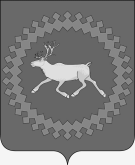 Глава муниципального района «Ижемский» - председатель Совета района